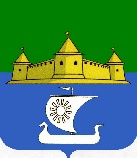 МУНИЦИПАЛЬНОЕ ОБРАЗОВАНИЕ «МОРОЗОВСКОЕ ГОРОДСКОЕ ПОСЕЛЕНИЕ ВСЕВОЛОЖСКОГО МУНИЦИПАЛЬНОГО РАЙОНА ЛЕНИНГРАДСКОЙ ОБЛАСТИ»ГЛАВА МУНИЦИПАЛЬНОГО ОБРАЗОВАНИЯ П О С Т А Н О В Л Е Н И Е от 19 августа 2022 года № 5         В соответствии с Положением о премии Главы муниципального образования «Морозовское городское поселение Всеволожского муниципального района Ленинградской области» «Наши таланты» одарённым детям и детским коллективам за особые достижения в учебной и творческой деятельности в сфере культуры и искусства, утвержденным постановлением совета депутатов от 31 марта 2014 года № 8 «Об учреждении новой редакции о премии Главы муниципального образования «Морозовское городское поселение Всеволожского муниципального района Ленинградской области» «Наши таланты» одарённым детям и детским коллективам за особые достижения в учебной и творческой деятельности в сфере культуры и искусства» и на основании протокола заседания комиссии совета депутатов по культуре, спорту, образованию, молодежной политике, здравоохранению от 16 августа 2022 года № 14, глава муниципального образования ПОСТАНОВИЛ:Присудить премию «Наши таланты»:	1.1. за личные достижения:	2 премию:	Мадину Савелию Викторовичу - ученику 8 класса МБУДО «Детская школа искусств Всеволожского района пос. им. Морозова» по предпрофессиональной программе «Народные инструменты»-аккордеон.  	Мадину Савелию Викторовичу - ученику 8 класса МБУДО «Детская школа искусств Всеволожского района пос. им. Морозова» по предпрофессиональной программе «Народные инструменты»-аккордеон.    2. Администрации муниципального образования «Морозовское городское поселение Всеволожского муниципального района Ленинградской области» осуществить выплату премий в соответствии с настоящим постановлением.3.   Опубликовать настоящее постановление в газете «Морозовская муниципальная газета» и разместить на официальном сайте муниципального образования в сети «Интернет» по адресу: www.adminmgp.ru. 4. Настоящее постановление вступает в силу с даты его принятия.5. Контроль за исполнением настоящего постановления оставляю за собой. Глава муниципального образования 				                                   С.А. ПирютковО присуждении премии Главы муниципального образования «Морозовское городское поселение Всеволожского муниципального района Ленинградской области» «Наши таланты»